Shri H.N. Shukla College of Nursing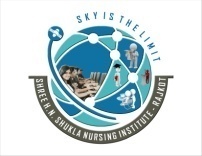 I Year Basic B.Sc. (Nursing) I Term examination of PSYCHOLOGYTotal Marks:-75									Duration: - 3 HoursSection I (38 Marks)I	Long Essay (Any 1 out of 2)								                      1x15=15 A) Define psychology.										(02)B) Explain Scope of psychology.									(13)ORDefine Learning. 										(02)Explain Laws of Learning.									(05)Theory of insightful Learning. 									(08)II	Short Essay (Any 3 out of 4)					             				           3x5=15 Attention.Type-s Conditioning theory.Conflict.Maslow’s Hierarchy Theory.III	Short Answers (Any 4 out of 6)							             	             4x2=8 Heredity.Frustration.Intelligence.Memory.Ego.Motivation.SECTION III	Long Essay (Any 1 out of 2)								                      1x10=10 A) Define Perception.									                (02)B) Explain Principles of perception.								                (08)OR2)   A) Define Memory.									                      	   (02)B) Explain Types of Memory.									   (04)C) Explain Factor Influencing Memory								   (04)II	Short Essay (Any 3 out of 5)									           3x5=15 Thinking and Types of Thinking.Theories of Intelligence.Stress Cycle Theories of Emotion.Methods of psychology.III	Short Answers (Compulsory)									           6x2=12 Neuron.Aptitude.Conscious. Illusion.Emotion.Stress.BEST OF LUCK